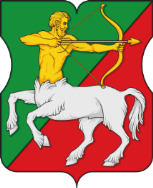 СОВЕТ ДЕПУТАТОВмуниципального округаБУТЫРСКИЙ Р Е Ш Е Н И Е               22.08.2023 № 01-04/13-2О присвоении награды муниципального округа БутырскийВ соответствии с Уставом муниципального округа Бутырский, решением Совета депутатов муниципального округа Бутырский от 22.06.2023г. № 01-04/11-7 «О наградах муниципального округа Бутырский в городе Москве, Совет депутатов муниципального округа Бутырский решил:Присвоить звание «Почетный житель муниципального округа Бутырский» жителю муниципального округа Бутырский Ильяшенко Сергею Викторовичу.Вручить в торжественной обстановке Ильяшенко Сергею Викторовичу  награду муниципального округа Бутырский.Аппарату Совета депутатов муниципального округа Бутырский зарегистрировать в книге Почетных жителей муниципального округа Бутырский  Ильяшенко Сергея Викторовича.Опубликовать настоящее решение в бюллетене «Московский муниципальный вестник» и разместить на официальном сайте муниципального округа Бутырский.Настоящее решение вступает в силу со дня его принятия.Контроль за исполнением настоящего решения возложить на главу муниципального округа Бутырский Шкловскую Н.В.Глава муниципального округа Бутырский     		Н.В. Шкловская